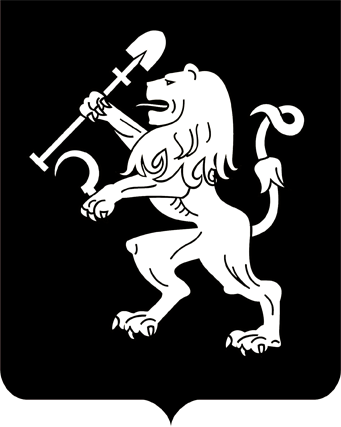 АДМИНИСТРАЦИЯ ГОРОДА КРАСНОЯРСКАПОСТАНОВЛЕНИЕО приватизации нежилого помещения по ул. Рейдовой, д. 65а, пом. 89В соответствии с Федеральным законом от 21.12.2001 № 178-ФЗ «О приватизации государственного и муниципального имущества»,           решением Красноярского городского Совета от 21.12.2004 № 4-69         «О порядке и условиях приватизации муниципального имущества               в городе Красноярске», решением Красноярского городского Совета    депутатов от 12.10.2018 № В-3 «Об утверждении прогнозного плана (программы) приватизации муниципального имущества города Красноярска на 2019–2021 годы», руководствуясь ст. 41, 58, 59 Устава города Красноярска,ПОСТАНОВЛЯЮ:1. Приватизировать нежилое помещение общей площадью 66,7 кв. м, расположенное по адресу: г. Красноярск, ул. Рейдовая, д. 65а, пом. 89, путем продажи на аукционе с открытой формой подачи предложений о цене.2. Установить начальную цену продажи нежилого помещения на основании отчета независимого оценщика в размере 1 621 000 (один миллион шестьсот двадцать одна тысяча) рублей, в том числе НДС.3. Установить шаг аукциона в размере 5 процентов от начальной цены продажи нежилого помещения.4. Департаменту муниципального имущества и земельных отношений администрации города:разместить настоящее постановление и информационное сообщение о продаже помещения на официальном сайте администрации                      города, сайте департамента муниципального имущества и земельных отношений администрации города, а также на официальном сайте           Российской Федерации для размещения информации о проведении торгов, определенном Правительством Российской Федерации;осуществить продажу указанного нежилого помещения на аукционе с открытой формой подачи предложений о цене.5. Контроль за исполнением настоящего постановления возложить на заместителя Главы города – руководителя департамента муници-пального имущества и земельных отношений Павлович Н.Н.Глава города								        С.В. Еремин15.01.2019№ 20